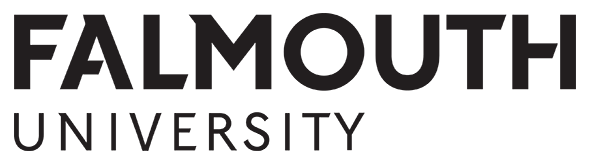 APPLICATION FORMYour DetailsFull name: 		………………………………………………………………………………………………………………………Contact address:	………………………………………………………………………………………………………………………			………………………………………………………………………………………………………………………			…………………………………………………………	Postcode:   ………………………………….Contact telephone no:	…………………………………………………………Email: 			……………………………………………………………………………………………………………….…….Student No. (7 digit number shown on your ID card):		………………………………………………………Details of Position applied for:Company name:  	Position applied for:  	Is this position an employed post or work placement / internship? ……………………………………………………..Location of interview:  	Date/time of interview:  	Further information about position:Please explain why you are applying for this particular position & how you are making a personal commitment to pursue it. Provide any other information you feel is relevant to support your application.                                                                                                                               Attach additional sheets if necessary.Your Financial CircumstancesPlease tell us about your current funding arrangements.  This academic year, have you received a:	Maintenance Loan?	Yes / No	Amount for year:  £………………..	Maintenance Grant?	Yes / No	Amount for year:  £………………..	University Bursary?	Yes / No	Amount for year:  £………………..	Other scholarships/awards?	Yes / No	Amount for year:  £………………..	If Yes, please specify: …………………………………………………………………………………………….Have you received any support from Falmouth University’s 		Yes / NoHardship Fund this year? 	Do you have any siblings currently studying at University?		Yes / NoDo you have any dependants? (Children or adult dependents)		Yes / NoIf Yes, please detail:  ……………………………………………………………………………………………………………………………..Any other information you feel is relevant and will support your application: …………………………………………………………………………………………………………………………………………………...............………………………………………………………………………………………………………………………………………………………….......CostsPlease detail the costs involved in attending the interview as outlined on page 1.Travel: ……………………………………………………………………………………….     Cost    £ 	Source of information: ……………………………………………………………….                    Accommodation: ……………………………………………………………………….     Cost    £ 	Source of information: ……………………………………………………………….Other cost(s): ……………………………………………………………………………..     Cost    £ 		Total cost:   £ …………………………………….Student declarationI am a final year student on Falmouth University’s BA (Hons) Graphic Design course. In applying for this award I understand that the information I have provided is correct, and that provision of misleading information will automatically disqualify me from the selection process.I agree to use any award granted as described in my application. I understand that if I become unable to undertake the trip as indicated, I will be required to re-pay the award.I agree for my receipt of any award to be reported on and used in local press and Falmouth University publicity.Student name (in capitals):  	Signed: …………………………………………………………………………….. Date:	* You MUST provide a personal signature. Typed names are not acceptable.*